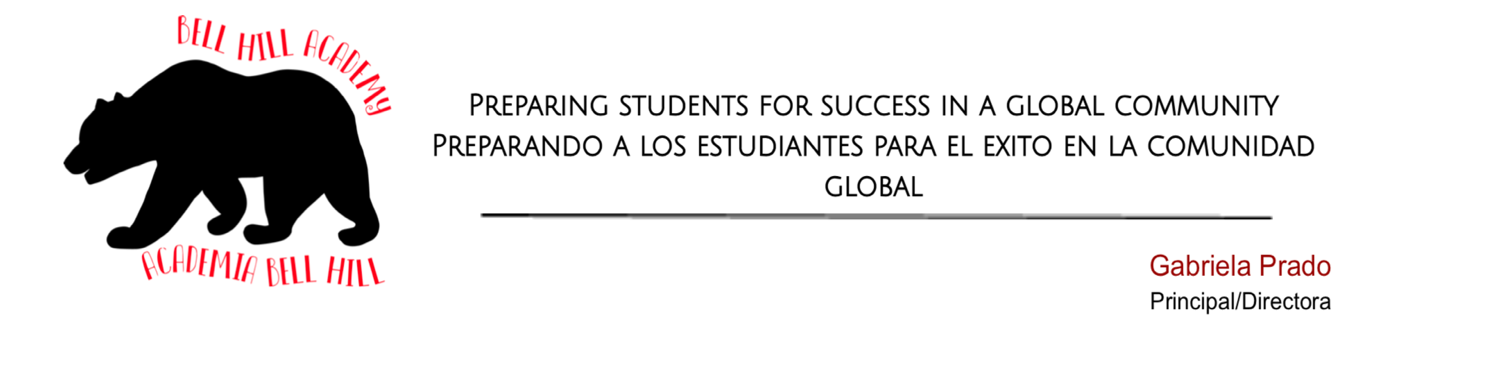 PRINCIPAL’S NEWSLETTER   11/1/21 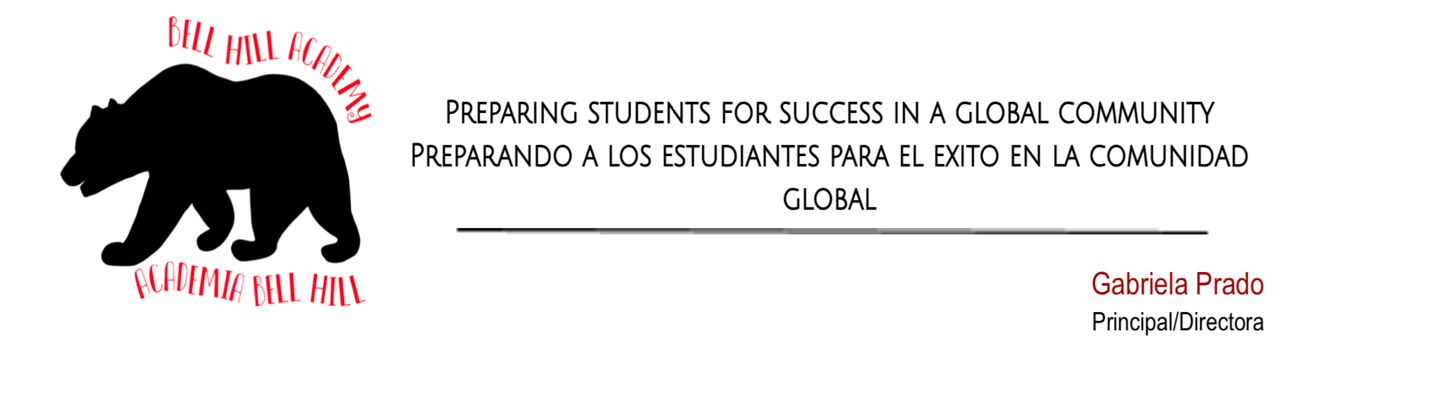 BOLETÍN DE LA DIRECTORA   1/11/21Día de los Muertos / Day of the DeadAll our classes collaborated in the Altar project led by Grechen Colon and Lani Hermosillo along with some amazing volunteers.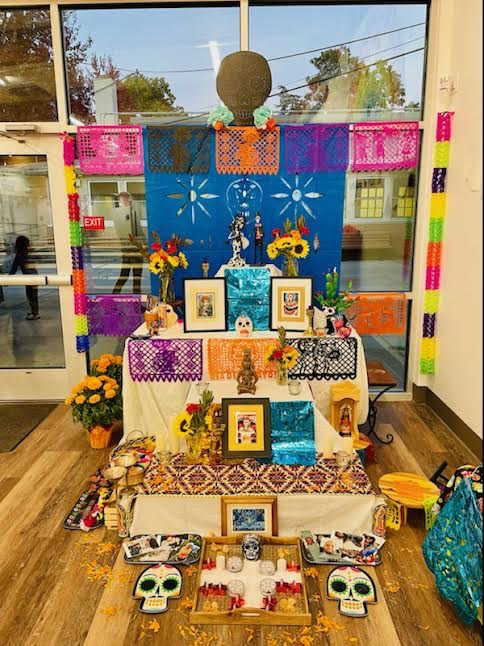 Each class contributed an art project and learned about Hispanic Culture.  Tuesday will be our last day for classes to view multiple altars and art work. 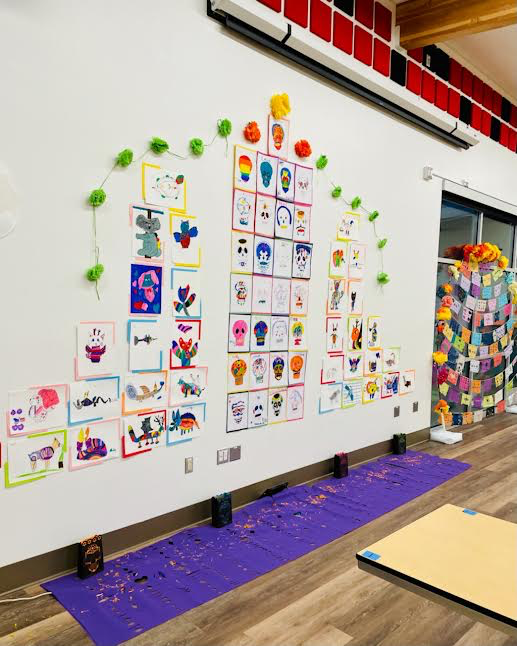 Upcoming EventsNovemberMon. Nov. 1- No School (Staff Development)Tues. Nov. 2 -  Parent Conferences & Sierra Harvest Tasting **Last day to turn in Walkathon money to receive prizesThurs. Nov. 4 - Parent Conferences & Picture Make Up DayFriday Nov. 5 – Student of the Month Pizza Lunch & Lazy Dog for perfect attendanceNov. 8 – Walkathon Movie & Pizza @ 2:30Nov. 9 – Board MeetingNov. 11 -  Parent ConferencesOur first School Site Committee will be Wednesday,  Nov. 17 from 3:30-4:30.  Please email Mrs. Prado (gprado@gvsd.us) or call the office if you are interested in attending.Parent ConferencesThis is a great opportunity to ask questions, learn ways to support students at home, and talk about academic success in the classroom. Teachers are looking forward to sharing about the learning activities happening in classrooms. Join PTCThere will be a zoom meeting this Tuesday from 4-5 pm. Link: https://us02web.zoom.us/j/82930936059?pwd=UzVJVytGaEZwWmVXcm1mUm5RMmN6QT09Passcode: 959237Bring your ideas and enthusiasm.  For more information contact PTC at BHAPTC@GVSD.us****************************************Character Trait of the Month: Gratitude****************************************Famous Quote:“I cannot believe how good I am. I already earned 3 Paw Pride tickets this morning.” Famous 1st graderStay Safe and HealthyAsymptomatic student testing is available Monday through Friday at the District Office to support those who have been placed on quarantine due to close contact with a positive case. No appointments are necessary. Families/Students need to test twice a week, receive a negative test result, and remain asymptomatic to continue to attend school in person. Students on a modified return cannot participate in any after school activities per CDPH.  Please visit the Grass Valley School District website for more informationDía de los MuertosTodas nuestras clases colaboraron en el Proyecto del Altar dirigido pro Grechen Colon y Lani Hermosillo junto con algunos voluntarios increíblesCada clase contribuyó un proyecto de ante y aprendió sobre la cultura Hispana.Próximos EventosNoviembrelunes 1- no hay clases (desarrollo profesional del personal)martes 2- Empiezan las conferencias de padres & Sierra Harvest trae un vegetal para probar. **Ultimo día para entregar el dinero de Walkathon para obtener premiosjueves 4- Conferencias de padres & retomar fotos escolaresviernes 5 – Almuerzo de pizza para los estudiantes del mes & helados de Lazy Dog por atendencia perfecta8 de nov. Premio de Walkathon: película a las 2:309 de nov. Junta del concilio del distracto11 de nov. Conferencias de padres*Necesitamos padres para comité del Consejo del Plantel Escolar.  No es necesario hablar en ingles. Primera junta es el 17 de nov. de 3:30 – 4:30. Llame a la Sra. Prado si está interesado.Conferencias de padresEsta es una gran oportunidad para hacer preguntas, aprender formas de apoyar a los estudiantes en casa y hablar sobre el éxito académico en el aula.  Los maestros esperan poder compartir sobre las actividades de aprendizaje que ocurren el las aulas.Club de padres y maestrosHabrá junta este martes de 4-5Enlace: https://us02web.zoom.us/j/82930936059?pwd=UzVJVytGaEZwWmVXcm1mUm5RMmN6QT09Contraseña:  959237Venga con sus ideas y entusiasmo. Para más información acuda a BHAPTC@gvsd.us *********************************************Característica del mes: Gratitud*********************************************Dicho Estudiantil:“No puedo creer que bueno soy, ya tengo 3 boletos de Paw Pride esta mañana.” Estudiante Famoso del Primer gradoMantente saludableLas pruebas para estudiantes asintomáticos están disponibles de lunes a viernes en la oficina del distrito para apoyar aquellos que han sido puestos en cuarentena debido al contacto cercano con un caso positivo.  No son necesarias las citas.  Los estudiantes deben realizar la prueba dos veces por semana, recibir un resultado negativo y permanecer asintomáticos para continuar asistiendo a la escuela en persona.  Los estudiantes en una declaración modificada no pueden participar en ninguna actividad después de la escuela según CDC.Visite el sitio web del Distrito Escolar de Grass Valley para obtener más información.